10.12.2020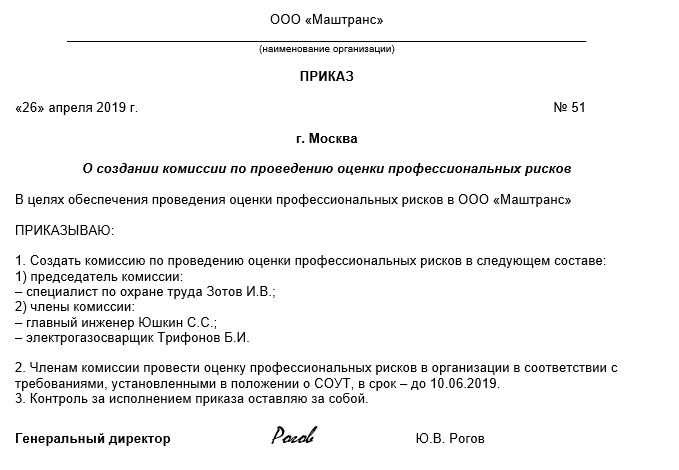 